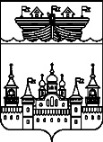 ЗЕМСКОЕ СОБРАНИЕ ВОСКРЕСЕНСКОГО МУНИЦИПАЛЬНОГО РАЙОНА НИЖЕГОРОДСКОЙ ОБЛАСТИРЕШЕНИЕ25 декабря 2020 года	№88О принятии полномочий по решению вопросов местного значения от органов местного самоуправления р.п.Воскресенское на уровень Воскресенского муниципального района Нижегородской области на 2021 годВ соответствии со статьями 14, 15 Федерального закона от 6 октября 2003 года № 131-ФЗ «Об общих принципах организации местного самоуправления в Российской Федерации», Порядком заключения соглашений между органами местного самоуправления Воскресенского муниципального района Нижегородской области и органами местного самоуправления поселений, входящих в состав Воскресенского муниципального района Нижегородской области, о передаче (принятии) осуществления части полномочий по решению вопросов местного значения, утвержденным решением Земского собрания Воскресенского муниципального района 25 октября 2019 года №100 (далее - Порядок) и решением поселкового Совета р.п.Воскресенское от 23 декабря 2020 года № 50 «О передаче полномочий по решению вопросов местного значения от органов местного самоуправления р.п.Воскресенское на уровень Воскресенского муниципального района Нижегородской области», Земское собрание района р е ш и л о:1.Считать целесообразным принятие для исполнения администрацией Воскресенского муниципального района Нижегородской области в 2021 году от администрации р.п.Воскресенское части полномочий по вопросам местного значения, возложенных на поселение Федеральным законом от 6 октября 2003 года № 131-ФЗ «Об общих принципах организации местного самоуправления в Российской Федерации» и Законом Нижегородской области от 5 ноября 2014 года № 150-З «О закреплении за сельскими поселениями Нижегородской области вопросов местного значения», согласно приложению к настоящему решению, с объёмом межбюджетных трансфертов, предусмотренных в соответствующих бюджетах на 2021 год в сумме 962 500 (девятьсот шестьдесят две тысячи пятьсот) рублей.2.Принять для осуществления в 2021 году пункт 11 Перечня части полномочий по вопросам местного значения, передаваемых администрацией р.п.Воскресенское Воскресенского муниципального района администрации Воскресенского муниципального района по организации в границах р.п.Воскресенское электроснабжения, централизованного тепло-, газо-, водоснабжения населения и водоотведения в пределах полномочий, установленных законодательством Российской Федерации, в части централизованного водоснабжения населения и водоотведения до создания администрацией р.п.Воскресенское муниципального унитарного предприятия по централизованному водоснабжению населения и водоотведению, и получения созданным предприятием тарифа утвержденного в РСТ Нижегородской области.3.Рекомендовать главе местного самоуправления Воскресенского муниципального района Н.В.Горячеву заключить соглашение с главой администрации р.п.Воскресенское А.В.Гурылевым.4.Контроль за исполнением настоящего решения возложить на постоянную комиссию Земского собрания по вопросам местного самоуправления, связям с общественностью, средствами массовой информации, правовой политике, работе с военнослужащими, правоохранительной деятельности (У.Б.Баранова).Приложениек решению Земского собранияВоскресенского муниципального районаот 25 декабря 2020 года № 88Перечень части полномочий по вопросам местного значения, передаваемых администрацией р.п.Воскресенское Воскресенского муниципального района администрации Воскресенского муниципального района для их осуществления в 2021 году1.Владение, пользование и распоряжение имуществом, находящимся в муниципальной собственности р.п.Воскресенское, в том числе:1.1.Учёт и ведение реестра муниципального имущества. Передача имущества внутри муниципальных образований и в государственную собственность субъекта Федерации.1.2.Закрепление муниципального имущества на праве хозяйственного ведения (за предприятиями) и оперативного управления (за учреждениями, организациями).1.3.Осуществление процедур приватизации, в том числе торгов муниципального имущества, включая земельные участки, предусмотренных действующим законодательством.1.4.Заключение договоров о безвозмездной передаче жилья в собственность граждан.1.5.Заключение и расторжение договоров аренды, договоров безвозмездного пользования на объекты нежилого фонда, ведение реестра арендаторов и пользователей, контроль поступления арендных платежей.1.6.Заключение и расторжение договоров аренды земельных участков, ведение реестра арендаторов и контроль поступления арендных платежей за землю.1.7.Организация и ведение работ по разграничению государственной собственности на землю.1.8.Работа с обращениями граждан и подготовка распорядительных документов земельно-имущественных отношений, в том числе деятельность в сфере оборота земель сельскохозяйственного назначения. 1.9.Осуществление залоговых сделок с муниципальным имуществом.1.10.Методическая и консультационная помощь гражданам и юридическим лицам по имущественным вопросам.2.Организация библиотечного обслуживания населения, комплектование и обеспечение сохранности библиотечных фондов библиотек р.п.Воскресенское.3.Выдача разрешений на строительство, разрешений на ввод объектов в эксплуатацию при осуществлении строительства, реконструкции объектов капитального строительства, расположенных на территории р.п.Воскресенское, резервирование земель и изъятие земельных участков в границах р.п.Воскресенское для муниципальных нужд, осуществление в случаях, предусмотренных Градостроительным кодексом Российской Федерации, осмотров зданий, сооружений и выдача рекомендаций об устранении выявленных в ходе таких осмотров нарушений, направление уведомления о соответствии указанных в уведомлении о планируемых строительстве или реконструкции объекта индивидуального жилищного строительства или садового дома (далее - уведомление о планируемом строительстве) параметров объекта индивидуального жилищного строительства или садового дома установленным параметрам и допустимости размещения объекта индивидуального жилищного строительства или садового дома на земельном участке, уведомления о несоответствии указанных в уведомлении о планируемом строительстве параметров объекта индивидуального жилищного строительства или садового дома установленным параметрам и (или) недопустимости размещения объекта индивидуального жилищного строительства или садового дома на земельном участке, уведомления о соответствии или несоответствии построенных или реконструированных объекта индивидуального жилищного строительства или садового дома требованиям законодательства о градостроительной деятельности при строительстве или реконструкции объектов индивидуального жилищного строительства или садовых домов на земельных участках, расположенных на территориях поселений. 4. Осуществление муниципального жилищного контроля.5.Участие в предупреждении и ликвидации последствий чрезвычайных ситуаций в границах поселения.6.Организация и осуществление мероприятий по территориальной обороне и гражданской обороне, защите населения и территории р.п.Воскресенское от чрезвычайных ситуаций природного и техногенного характера.7.Исполнение бюджета р.п.Воскресенское и контроль исполнения данного бюджета.8.Признание жилых домов (жилых помещений) непригодными для проживания. Дача разрешения на переоборудование, перепланировку и перевод жилых помещений в разряд нежилых, нежилых помещений в жилой фонд.9.Размещение муниципального заказа, в том числе:9.1.Размещение плана закупок и планов-графиков размещения заказов на поставки товаров, выполнение работ, оказание услуг для нужд р.п.Воскресенское на официальном сайте в сети «Интернет».9.2.Осуществление процедур размещения муниципального заказа р.п.Воскресенское (определение поставщиков, подрядчиков, исполнителей) в соответствии с действующим законодательством Российской Федерации и Нижегородской области, нормативными правовыми актами Воскресенского муниципального района (разработка конкурсной документации и проектов контрактов, размещение заявок на официальном сайте в сети «Интернет» и т.д.).10.Проведение аттестации и приема квалификационных экзаменов на присвоение классного чина у муниципальных служащих.11.Организация в границах р.п.Воскресенское электроснабжения, централизованного тепло-, газо-, водоснабжения населения и водоотведения в пределах полномочий, установленных законодательством Российской Федерации.12.Создание условий для предоставления транспортных услуг населению и организация транспортного обслуживания населения в границах р.п.Воскресенское.13.Создание условий для организации досуга и обеспечения жителей р.п.Воскресенское услугами организаций культуры.14.Установление комиссией Воскресенского муниципального района Нижегородской области по назначению пенсии за выслугу лет размера пенсии за выслугу лет, назначение и возобновление выплаты пенсии за выслугу лет лицам, замещавшим муниципальные должности и должности муниципальной службы в р.п.Воскресенское.15.Осуществление выплат, перерасчета, индексации пенсии за выслугу лет лицам, замещавшим муниципальные должности и должности муниципальной службы в р.п.Воскресенское администрацией Воскресенского муниципального района Нижегородской области.16.Передача полномочий по направлению документов для внесения сведений в государственный кадастр недвижимости в случаях принятия решений:а)об установлении или изменении границ населенного пункта;б)об установлении или изменении границ зоны с особыми условиями использования территорий;в)об изменении вида разрешенного использования земельного участка;г)о переводе жилого помещения в нежилое помещение, нежилого помещения в жилое помещение;д)об утверждении проекта планировки и межевания территории;е)об утверждении правил землепользования;ё)о выдаче разрешения на ввод объекта капитального строительства в эксплуатацию.17.Организация внутреннего муниципального финансового контроля в пределах полномочий, установленных законодательством Российской Федерации».18.Осуществление муниципального земельного контроля в границах поселения.19.Полномочия по распоряжению земельными участками, государственная собственность на которые не разграничена.20.Сохранение, использование и популяризация объектов культурного наследия (памятников истории и культуры), находящихся в собственности поселения, охрана объектов культурного наследия (памятников истории и культуры) местного (муниципального) значения, расположенных на территории поселения.21.Утверждение правил благоустройства территории поселения, осуществление контроля за их соблюдением, организация благоустройства территории поселения (в части реализации муниципальной программы «Формирование комфортной городской среды» на 2018-2024 годы) в соответствии с указанными правилами.Председатель Земского собрания района                                   В.Н.ОльневГлава местного самоуправления района                         Н.В. Горячев